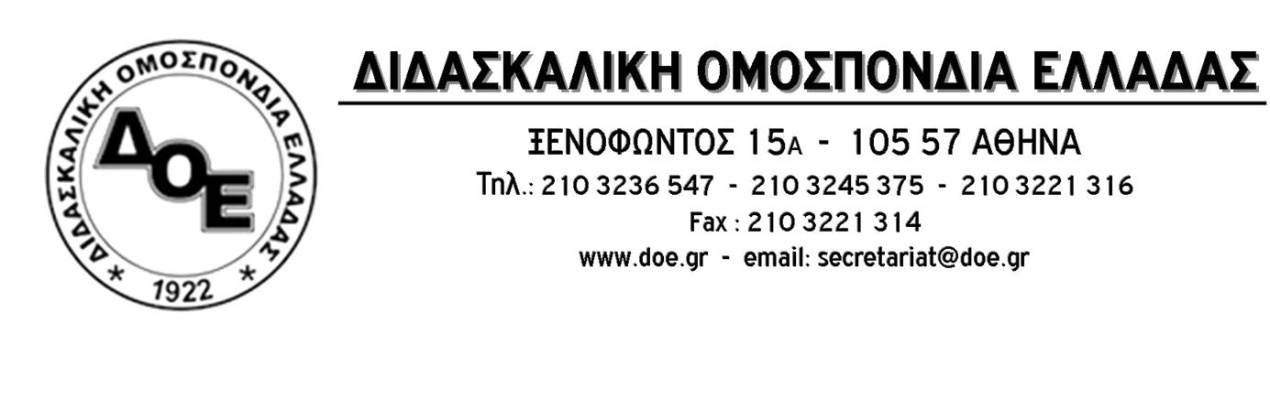 Διοργάνωση ημερίδας με θέμα:ΤΟ ΣΧΟΛΕΙΟ ΠΟΥ ΒΙΩΝΟΥΜΕ – ΤΟ ΣΧΟΛΕΙΟ ΠΟΥ ΟΡΑΜΑΤΙΖΟΜΑΣΤΕΚριτική και διεκδικήσεις Αθήνα 3/6/2016ΣυνάδελφοιΤο Δ.Σ. της Δ.Ο.Ε.  διοργανώνει ημερίδα με θέμα: «ΤΟ ΣΧΟΛΕΙΟ ΠΟΥ ΒΙΩΝΟΥΜΕ – ΤΟ ΣΧΟΛΕΙΟ ΠΟΥ ΟΡΑΜΑΤΙΖΟΜΑΣΤΕ. Κριτική και διεκδικήσεις», την Παρασκευή 3 Ιουνίου 2016, ώρα 9.00– 15.00  στο Ξενοδοχείο «Novotel».  Στην ημερίδα καλούνται να συμμετέχουν :Ο Πρόεδρος και όλα τα μέλη των Δ.Σ. των Συλλόγων καθώς και οι αιρετοί των Διευθύνσεων A’ Αθήνας, Γ’ Αθήνας, Δυτικής Αττικής.Τα μέλη του Γενικού Συμβουλίου της ΑΔΕΔΥ, των Διευθύνσεων A’ Αθήνας, Γ’ Αθήνας, Δυτικής Αττικής.Ένας συνάδελφος από κάθε διθέσιο και πάνω Δημοτικό Σχολείο και Νηπιαγωγείο των Διευθύνσεων A’ Αθήνας, Γ’ Αθήνας, Δυτικής Αττικής, τον οποίο θα ορίσει ο Σύλλογος διδασκόντων. Έχει ζητηθεί ήδη γι’ αυτό σχετική άδεια από τον Περιφερειακό Διευθυντή.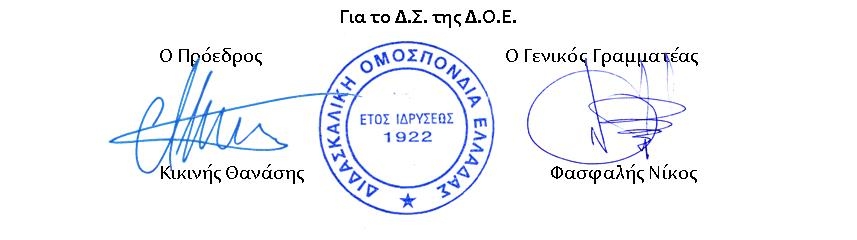 Αρ. πρωτ. 650                                                          Αθήνα 23/5/2016Προς Τους Συλλόγους Εκπαιδευτικών Π.Ε.A’ ΑθήναςΓ’ ΑθήναςΔυτικής Αττικής